令和５年９月８日お取引先各位大分工業高等専門学校　　インボイス制度（適格請求書等保存方式）調査について（お願い）令和 5 年 10 月 1 日より、消費税の仕入税額控除の方式として適格請求書等保存方式（いわゆる「インボイス制度」）が開始されます。同制度のもとでは、税務署長に申請して登録を受けた課税事業者である「適格請求書発行事業者」が交付する「適格請求書」等の保存が仕入税額控除の要件となります。つきましては、貴社の登録状況を下記１．回答フォームよりご回答いただくか、下記２．回答欄にご記入いただき、FAX又は持参にてご提出くださいますようお願い申し上げます。なお、独立行政法人国立高等専門学校機構（大分工業高等専門学校）におきましては、以下のとおり適格請求書発行事業者登録番号を取得しておりますことを申し添えます。適格請求書発行事業者登録番号 ： T8010105000820氏名又は名称 ： 独立行政法人国立高等専門学校機構本店又は主たる事務所の所在地 ： 東京都八王子市東浅川町７０１番２記※次の１．又は２．のどちらかの方法でご回答ください。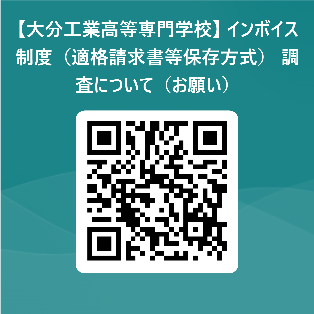 １．【回答フォーム】　https://forms.office.com/r/QPQZhWbsGz２．【回答欄】　該当する項目の□に✓と必要事項を記入してください。本件の提出先・問い合わせ先　　　　　　　　　　　　大分工業高等専門学校 総務課財務係　　　　TEL：097-552-6190　FAX：097-552-6251貴　社　名□ 取得済登録番号Ｔ□ 取得済登録日　　　　年　　　月　　　日　　　　　年　　　月　　　日　　　　　年　　　月　　　日　　　　　年　　　月　　　日　　　　　年　　　月　　　日　　　　　年　　　月　　　日　　　　　年　　　月　　　日　　　　　年　　　月　　　日　　　　　年　　　月　　　日　　　　　年　　　月　　　日　　　　　年　　　月　　　日　　　　　年　　　月　　　日　　　　　年　　　月　　　日　　　　　年　　　月　　　日　□ 取得予定取得予定日　　　　年　　　月　　　日　取得予定　　　　年　　　月　　　日　取得予定　　　　年　　　月　　　日　取得予定　　　　年　　　月　　　日　取得予定　　　　年　　　月　　　日　取得予定　　　　年　　　月　　　日　取得予定　　　　年　　　月　　　日　取得予定　　　　年　　　月　　　日　取得予定　　　　年　　　月　　　日　取得予定　　　　年　　　月　　　日　取得予定　　　　年　　　月　　　日　取得予定　　　　年　　　月　　　日　取得予定　　　　年　　　月　　　日　取得予定　　　　年　　　月　　　日　取得予定□ 取得予定なし理　　由□ 免税事業者であるため□ 免税事業者であるため□ 免税事業者であるため□ 免税事業者であるため□ 免税事業者であるため□ 免税事業者であるため□ 免税事業者であるため□ 免税事業者であるため□ 免税事業者であるため□ 免税事業者であるため□ 免税事業者であるため□ 免税事業者であるため□ 免税事業者であるため□ 免税事業者であるため□ 取得予定なし理　　由□ その他　（　　　　　　　　　　　　　　　　　　）□ その他　（　　　　　　　　　　　　　　　　　　）□ その他　（　　　　　　　　　　　　　　　　　　）□ その他　（　　　　　　　　　　　　　　　　　　）□ その他　（　　　　　　　　　　　　　　　　　　）□ その他　（　　　　　　　　　　　　　　　　　　）□ その他　（　　　　　　　　　　　　　　　　　　）□ その他　（　　　　　　　　　　　　　　　　　　）□ その他　（　　　　　　　　　　　　　　　　　　）□ その他　（　　　　　　　　　　　　　　　　　　）□ その他　（　　　　　　　　　　　　　　　　　　）□ その他　（　　　　　　　　　　　　　　　　　　）□ その他　（　　　　　　　　　　　　　　　　　　）□ その他　（　　　　　　　　　　　　　　　　　　）ご担当者情報部署・職ご担当者情報氏　　名ご担当者情報電話番号本校確認者記入欄年　　月　　日登録